Na podlagi 7. in 16. člena Statuta Občine Vojnik  (Uradni list RS, št. 38/2011) ter 3. in 21. členaZakona o športu (Uradni list RS, št. 22/98, 97/01–ZSDP, 110/02–ZGO-1 in 15/03–ZOPA) je Občinski svet Občine Vojnik na 29. redni seji dne 15.5.2014  sprejelPRAVILNIKO UPORABI TELOVADNICE OSNOVNE ŠOLE VOJNIKI.       Splošne določbe1. členPravilnik o uporabi telovadnice Osnovne šole Vojnik v občini Vojnik (v nadaljevanju pravilnik) ureja uporabo telovadnice Osnovne šole Vojnik (v nadaljevanju telovadnica), ki je v lasti občine Vojnik (v nadaljevanju Občina).Občina daje telovadnico v upravljanje in uporabo Osnovni šoli Vojnik za čas in namen pouka redne športne vzgoje in interesnih dejavnosti, praviloma do 15 ure. V popoldanskem času Občina daje telovadnico v upravljanje upravljavcu. Občina je lahko hkrati tudi upravljavec telovadnice. Upravljavec daje telovadnico v uporabo drugim uporabnikom v skladu s sprejetim programom dela in urnikom zasedenosti telovadnice, ki je lahko v uporabi do 22. ure.2. členV telovadnici se izvajajo naslednje dejavnosti:      vzgojno-izobraževalna dejavnost v skladu z Zakonom o osnovi šoli in letnim delovnim načrtom,      športne aktivnosti,      športne prireditve in      druge prireditve.II.     Prednostna uporaba telovadnice3. členUpravljavec telovadnice mora pri pripravi urnika upoštevati naslednji vrstni red uporabnikov:a)  vzgojno-izobraževalni zavodi za izvedbo obveznega programa redne šolske športne vzgoje:     redna športna vzgoja Osnovne šole Vojnik,     interesna dejavnosti Osnovne šole Vojnik,     redna športna vzgoja drugih vzgojno izobraževalnih ali vzgojno varstvenih zavodov v občini Vojnik,     interesne dejavnosti drugih vzgojno izobraževalnih ali vzgojno varstvenih zavodov v občini Vojnik,     občinski programi.b)  športna in druga društva ali zveza društev s sedežem v Občini Vojnik:     program, vključen v občinski letni program športa,     razvrstitev v višjo kakovostno skupino (rangiranje društev),     večje število kategoriziranih športnikov v vadbeni skupini,     funkcionalnost telovadnice glede na vrsto in specifičnost športne panoge.c)   drugi izvajalci programov in športnih dejavnosti:     interesna športna vzgoja otrok in mladine,     programi športnih društev in drugih izvajalcev,     športna vzgoja otrok in mladine usmerjene v kakovostni in vrhunski šport,     vrhunski šport mladih,     šport invalidov,     kakovostni šport,     športna dejavnost študentov,     športna rekreacija.d)  izvajalci športnih in drugih prireditev.4. členPri pripravi urnika mora upravljavec pri uporabnikih, ki so izvajalci letnega programa športa upoštevati naslednji vrstni red programov:a)  redna športna vzgoja  in interesne dejavnosti šolskih otrok,b)  redna športna vzgoja  in interesne dejavnosti predšolskih otrok,c)   športna vzgoja otrok usmerjenih v kakovostni in vrhunski šport,d)  interesna športna vzgoja mladine,e)  kakovostni in vrhunski šport,f)   šport invalidov ing)    športna rekreacija.III.    Pogoji in merila uporabe telovadnice5. členPredloge uporabnikov za uporabo telovadnice zbere upravljavec enkrat letno na podlagi javnega razpisa. Javni razpis se vsako leto v mesecu juniju objavi na uradni spletni strani občine Vojnik, oglasnih mestih telovadnice in v občinskem glasilu občine Vojnik – Ogledalo (v nadaljevanju občinsko glasilo).Urnik koriščenja telovadnice za izvedbo obveznega programa šolske športne vzgoje predložijo vzgojno-izobraževalni zavodi upravljavcu do 31. avgusta tekočega leta. Celoten urnik vadbe v telovadnici pripravi upravljavec v sodelovanju z izvajalci športnih programov.6. členPri razporeditvi ur upravljavec upošteva prednostno uporabo iz 3. in 4. člena pravilnika. Uporabnikom, ki so izvajalci letnega programa športa, upravljavec zagotovi v telovadnici ure v obsegu, ki jih le ti pridobijo na javnem razpisu.Pri pripravi urnika upravljavec upošteva urnik, po katerem poteka obvezen program šolske športne vzgoje, in skuša zagotoviti, da se programi športne vzgoje otrok zaključijo do 19. ure.Ure se izvajalcem letnega programa športa praviloma razdeli od ponedeljka do petka, dodeli se jih lahko tudi v soboto in nedeljo, v kolikor to izhaja iz potrebe športne panoge ali se med tednom ne more zagotoviti zadostnega števila ur.Izvajalci letnega programa športa, društva  in klubi uporabljajo telovadnico za vadbo in tekmovanja v skladu s svojim programom in dogovorom z upravljavcem tudi ob sobotah, nedeljah in izjemoma praznikih ter v času šolskih in letnih počitnicah. Po potrebi se za takšen način uporabe telovadnice z upravljavcem lahko dogovorijo tudi drugi uporabniki.Praviloma se lahko telovadnica za izven šolsko športno dejavnost uporablja do 22.00 ure, oziroma v skladu s sprejetim urnikom.V primeru, da v soboto ali v nedeljo v telovadnici potekajo prireditve (športne, kulturne, zabavne, humanitarne…), imajo le te prednost pred dejavnostjo, ki je opredeljena z urnikom.7. členVeljaven urnik uporabe telovadnice je javno objavljen na uradni spletni strani občine Vojnik in oglasnih mestih telovadnice.8. členUpravljavec mora zagotoviti osebo, ki bo skrbela za pravilno uporabo skladno s tem pravilnikom in hišnem redom telovadnice. V primeru škode, povzročene na objektu ali opremi v času uporabe, odgovarja uporabnik.9. členUpravljavec vodi posebno mesečno evidenco o uporabnikih telovadnice. Iz evidence mora biti razvidno:      naziv uporabnika,      vrsta uporabnika iz 3. člena tega pravilnika,      obseg uporabe objekta posameznega uporabnika po posameznih objektih oziroma delih objekta,      ugotovljena škoda v objektu ali na opremi ob pričetku vadbe ali nastala v času vadbe in      odgovorna oseba uporabnika.Osnovna šola Vojnik posreduje lastniku ali upravljavcu poročilo o terminski uporabi telovadnice dvakrat letno, ob koncu šolskega leta (do 15. julija) in ob koncu koledarskega leta (do 15. januarja).Upravljavec je dolžan lastniku vsako leto do 31. januarja oddati letno poročilo za preteklo leto o obsegu koriščenja ur v telovadnici po posameznih uporabnikih.IV.    Medsebojno razmerje med upravljavcem in uporabniki10. členUporabniki telovadnice z upravljavcem sklenejo letne pogodbe o uporabi, ki določa:- odgovorno osebo uporabnika,      obdobje in termini uporabe telovadnice,      obseg in urnik uporabe posameznih površine objekta,      višino uporabnine za uporabo objekta,      predčasno prekinitev pogodbe,      druge medsebojne obveznosti.11. členUpravljavec je dolžan uporabnikom dati v uporabo telovadnico in vgrajene naprave v stanju, ki zagotavlja varno uporabo.12. členUpravljavec mora uporabniku v terminu, opredeljenem s pogodbo, zagotoviti nemoten dostop in uporabo telovadnice. V primeru, da uporaba v določenem terminu ni mogoča, mora upravljavec obvestiti uporabnika na njegov uradni e-naslov najkasneje v 5 dneh pred terminom, ko uporaba po urniku ni mogoča.Za odpadle termine po urniku med ponedeljkom in petkom, upravljavec uporabniku, izvajalcu letnega programa športa ni dolžan zagotoviti nadomestnega termina do poteka sklenjene pogodbe o uporabi telovadnice.13. členUporabniki telovadnice so dolžni uporabljati telovadnico v skladu s tem pravilnikom in  hišnim redom.Uporabnik je dolžan redno po zaključku vadbene enote izpolniti evidenco o prisotnosti v telovadnici na obrazcu, ki ga predpiše upravljavec. Iz obrazca mora biti razvidno:      ime uporabnika,      dan in ura uporabe,      program in število udeležencev na vadbi,      ugotovljena škoda v objektu ali na opremi ob pričetku vadbe ali nastala v času vadbe in      odgovorna oseba uporabnika v času vadbe.Evidenco števila ur uporabe telovadnice vodi upravljavec.14. členUporabnik lahko uporablja telovadnico v skladu z urnikom le za programe, opredeljene v pogodbi. Uporabnik lahko spremeni urnik uporabe telovadnice za posamezne programe samo znotraj s pogodbo opredeljenimi urami in v okviru dodeljenih terminov. O spremembi mora pisno ali na uradni e-naslov obvestiti upravljavca najmanj 8 dni pred želeno uveljavitvijo spremenjenega urnika.V primeru, da uporabnik, ki je izvajalec letnega programa športa, zlorabi dodeljeni prostor v telovadnici in termin uporablja za izvajanje programov, ki niso opredeljeni v pogodbi, ali ga odda v podnajem, bo na prvem naslednjem javnem razpisu občine za uporabo telovadnice zavrnjen.15. členUporabnik lahko upravljavcu odpove uporabo najmanj 8 dni pred dnem, ko telovadnice ne bo uporabljal. O odpovedi termina mora uporabnik obvestiti upravljavca na njegov uradni e-naslov najkasneje v 8 dneh pred terminom, ko termina ne bo uporabljal.V primeru odpovedi termina s strani uporabnika, upravljavec ni dolžan zagotoviti nadomestnega termina.V kolikor uporabnik termina ne odpove v skladu s prvim odstavkom, se šteje, da je bil termin uporabljen v skladu z urnikom.16. členO prostih terminih, ki niso zapolnjeni na podlagi javnega poziva, upravljavec obvešča zainteresirano javnost z objavo na uradni spletni strani občine Vojnik, oglasnih mestih telovadnice in občinskem glasilu.17. členZa potrebe organizacije prireditev mora zainteresirani organizator prireditve podati pisno vlogo za uporabo telovadnice najmanj 30 dni pred dnevom izvedbe prireditve.Za športna tekmovanja, mora organizator podati upravljavcu razpored tekmovanj do 20. v mesecu za naslednji mesec. V primeru spremembe termina tekmovanja, do katerega pride v času trajanja ligaškega tekmovanja, mora organizator o tem obvestiti upravljavca telovadnice najmanj 3 dni pred dnem, ko naj bi se tekmovanje izvedlo. Upravljavec odobri spremembo v primeru, da telovadnica v spremenjenem terminu ni zasedena oziroma zagotovi prosti termin v skladu z dogovorom z ostalimi uporabniki.18. členZa izvedbo prireditve v telovadnici upravljavec in organizator prireditve podpišeta pogodbo, v kateri uredita medsebojne obveznosti.Organizator prireditve in upravljavec objekta morata pri organizaciji prireditve upoštevati vsa zakonska določila, ki mu jih nalagajo Zakon o javnih zbiranjih, podzakonski akti in zakoni, ki urejajo področje, na katerega se prireditev nanaša.V.      Uporabnina19. členUporabnina za uporabo telovadnice se obračunava v skladu z veljavnim cenikom, ki ga sprejme in spreminja občinski svet. Veljaven cenik uporabe telovadnice se objavi na uradni spletni strani občine Vojnik in oglasnih mestih telovadnice.Uporabo telovadnice se iz proračuna Občine Vojnik sofinancira vsem društvom oziroma klubom s sedežem v občini Vojnik, ki izpolnjujejo naslednje pogoje:a)    kandidirajo na razpisu, ki ga objavi občina Vojnik za sofinanciranje programov športa,b)    organizirano izvajajo vadbo športne vzgoje za otroke in mladino usmerjene v kakovostni in vrhunski šport,c)    tekmujejo v uradnih tekmovalnih sistemih panožnih športnih zvez.Uporabo telovadnice se iz proračuna Občine Vojnik sofinancira tudi vsem društvom oziroma klubom s sedežem v občini Vojnik, ki se pripravljajo na državna in med državna tekmovanja.Uporabo telovadnice se sofinancira tudi vsem društvom, organizacijam in javnim zavodom iz občine Vojnik, ki uporabljajo telovadnico za kulturne prireditve. Sodelujejo pri pripravi prostora in urejanju telovadnice po končani prireditvi, ter ne pobirajo vstopnine.Vsa društva, organizacije in javni zavodi iz občine Vojnik, ki uporabljajo telovadnico za kulturne prireditve in na prireditvi pobirajo vstopnino plačajo uporabnino telovadnice po ceniku.Vsem zunanjim uporabnikom, društvom, klubom, skupinam in drugim pravnim ter fizičnim osebam se zaračuna uporaba telovadnice po ceniku.20. členSredstva iz uporabnin za telovadnico so prihodek lastnika ali upravljavca in se vodijo na posebnem kontu. Sredstva so namenjena kritju stroškov obratovanja in tekočega vzdrževanja telovadnice.VI.    Zavarovanje odgovornosti21. členZa zavarovanje izvajanja svojih programov in vseh svojih udeležencev mora poskrbeti uporabnik.VII.   Vzdrževanje, priprava in čiščenje telovadnice22. členZa vzdrževanje, pripravo in čiščenje telovadnice skleneta lastnik in Osnovna šola Vojnik poseben dogovor.VIII.    Reševanje sporov23. členO spornih zadevah glede prednostnega vrstnega reda uporabe in uporabnine odloča Odbor za družbene dejavnosti Občine Vojnik, če pa to ne bo mogoče pa župan občine Vojnik.Pogodbeni stranki bosta spore glede povzročene škode na objektu in opremi ter drugih spornih zadevah, reševali sporazumno. Če pa to ne bo mogoče, bo za reševanje sporov pristojno sodišče v Celju.IX.    Prehodne in končne določbe24. členJavni razpis za uporabo telovadnice za leto 2013/2014 bo objavljen na uradni spletni strani občine Vojnik in na oglasni deski na občini Vojnik, v mesecu avgustu.25. členTa pravilnik začne veljati naslednji dan po objavi v Uradnem glasilu slovenskih občin.Št.: 032-0007/ 2014/4Vojnik, dne  15.5.2014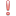 